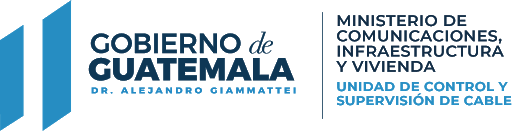 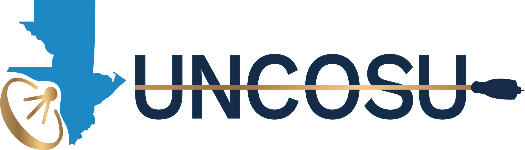 Unidad de Control y Supervisión De Cable - UNCOSU – Contrataciones a través de proceso de Compra Directa 2022No.FechaPROVEEDORDESCRIPCIÓN NIT Proveedor NPG y NOGFacturaNo. CURChequeCantidadRenglón1ENERO-------------------------------------------------------------------------------------------------------------------------SIN MOVIMIENTO 2FEBRERO___________   _____________________________________________    _______________SIN MOVIMIENTO302/03/2022Excel AutomotrizPor servicio menor Vehículo O-561BBV. 33386552E498533875Serie.0D6261CA No.1270828980.50799Q.4,113.23165,262,298.402/03/2022Excel automotrizPor servicio menor Vehículo O-562BBV.33386552E499056663Serie.C277A066 No.2500346023.50800Q.5,028.43165,262,298.507/03/2022Talleres CatalánServicio menor vehículo O295BBV.  81330561E499229584Serie.622F0CA4No.323808536751801 Q.6,573.10165,262,298.608/03/2022Talleres CatalánServicio menor vehículo O-296BBV.81330561E499234243Serie.B983E813 No.299422682451802Q. 6,370.60165,298,262.708/03/2022Talleres CatalánServicio menor Vehículo O-298BBV.81330561E499232313Serie.A9FDA224 No.253121577951797Q.7,662.00165,298,262.808/03/2022Talleres CatalánPor servicio menor Vehículo O-299BBV81330561E499231279Serie.7F95A9D7 No.167321846251798Q.6,025.00165,298,262904/04/2022Excel AutomotrizPor servicio mayor vheículo O-562BV 33386552E502616652Serie.E3EA365F Numero.135386029257901Q.5296.36165,198,262